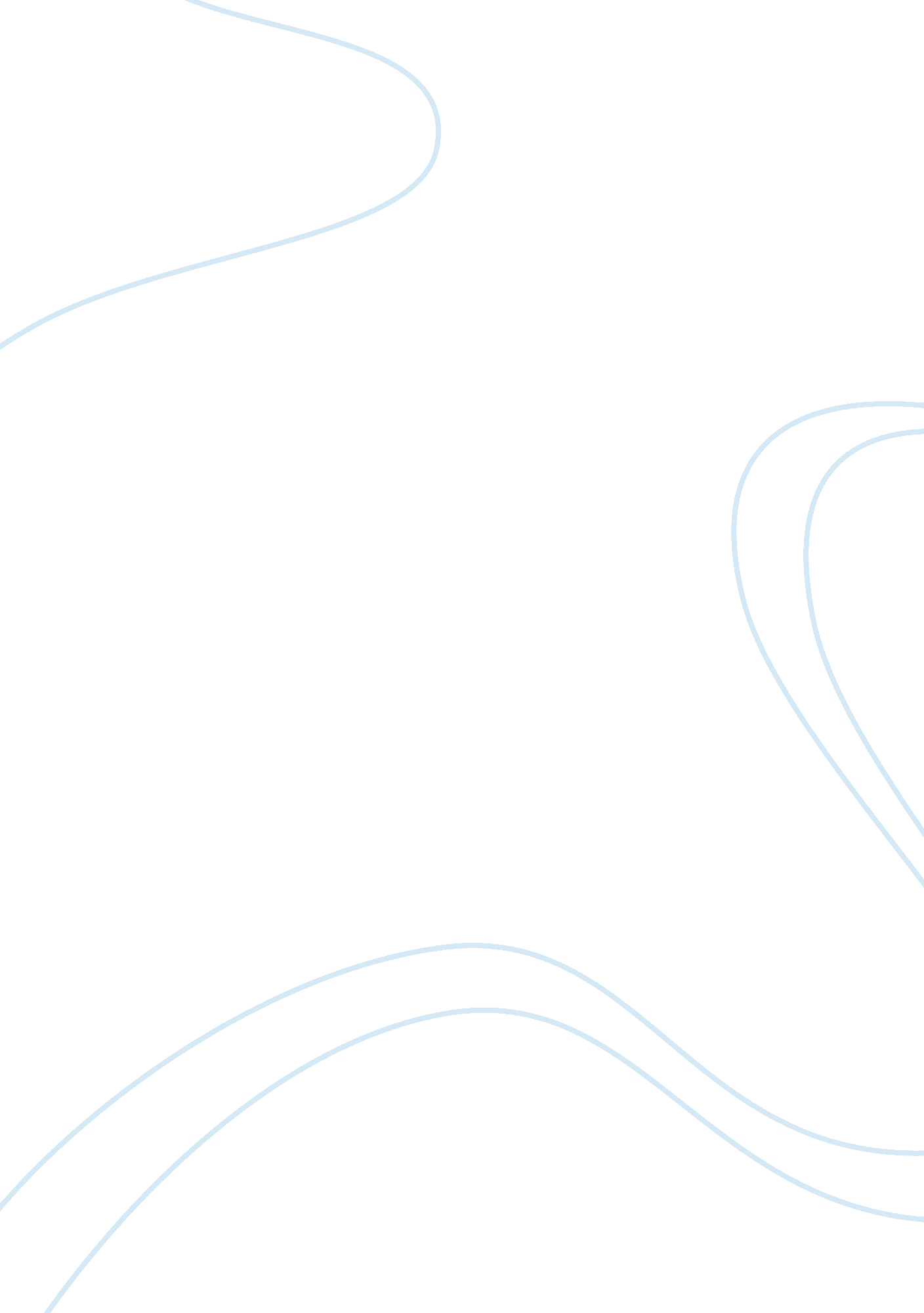 Essay on langston hughesBusiness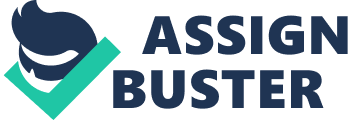 Langston Hughes supported the civil right movement. Civil rights protected individuals freedom from discrimination. Langston Hughes used poetry to support the civil rights movement. His reasoning for supporting civil rights was so he could express the struggle and hardships of the black community and he knew how it felt coming from a white father and a black mother. So he along with others he spoke out using poetry. This issue still affects people all around us in the world today, blacks are still not treated fairly because of the color of their skin. Langston Hughes poetry touches the peoples hearts and lets them know how it felt to be discriminated. 